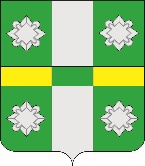 Российская ФедерацияАдминистрацияТайтурского городского поселенияУсольского муниципального района Иркутской областиПОСТАНОВЛЕНИЕ                23.12. 2021г.           	       р.п.Тайтурка                                        №   278                                                                        О внесении изменений и дополнений в административный регламент по предоставлению муниципальной услуги «Передача жилых помещений муниципального жилищного фонда Тайтурского муниципального образования  в собственность граждан в порядке приватизации»В соответствии с Законом Российской Федерации от 4 июля 1991 года № 1541-1 «О приватизации жилищного фонда в Российской Федерации», Федеральным законом от 27 июля 2010 года № 210-ФЗ «Об организации предоставления государственных и муниципальных услуг», Правилами разработки и утверждения административных регламентов предоставления муниципальных услуг, утвержденных постановлением  администрации городского поселения Тайтурского муниципального образования   от 20.02.2019г № 50, руководствуясь ст.ст. 23,46 Устава Тайтурского муниципального образования.1.Внести изменения и дополнения в административный регламент предоставления муниципальной услуги «Передача жилых помещений муниципального жилищного фонда Тайтурского муниципального образования  в собственность граждан в порядке приватизации», утвержденный постановлением администрации городского поселения Тайтурского муниципального образования от 08.08.2019г. № 229,  (далее - Регламент):1.1. В подпункте 1 пункта 19 Регламента слова «Постановлением администрации городского поселения Тайтурского муниципального образования от 7 октября 2019г №265,» заменить словами «Решением Думы городского поселения Тайтурского муниципального образования»;1.2. Абзац первый пункта 35 Регламента изложить в новой редакции: «35. В соответствии с Перечнем услуг, которые являются необходимыми и обязательными для предоставления муниципальных услуг, утвержденным   решением Думы городского поселения Тайтурского муниципального образования № 148 от 26.05.2021г., услуги, которые являются необходимыми и обязательными для предоставления муниципальной услуги:»;1.3. Подпункт 5 пункта 25 Регламента исключить;1.4.Пункт 29 Регламента дополнить подпунктом 5 следующего содержания:«5) акт органов опеки и попечительства – в случаях, когда передача жилых помещений в собственность граждан осуществляется на основании решения, заключения и разрешения  органов опеки и попечительства или по их инициативе.»;1.5. Пункт 72 Регламента дополнить подпунктом 3 следующего содержания:«3) в органы опеки и попечительства  - в целях получения решения, заключения и разрешения, выдаваемых органами опеки и попечительства в соответствии с законодательством Российской Федерации об опеке и попечительстве.»;1.6.  В пункте 64 Регламента после слов «В день поступления» слова «(получения через организации почтовой связи)» исключить;1.7. В первом предложении пункта 66 Регламента слова «или поступлении заявления в администрацию через организацию почтовой связи)» исключить;1.8.  Во втором предложении пункта 66 Регламента слова «, а в случае поступления заявления и документов в администрацию через организацию почтовой связи – направляется не позднее рабочего дня, следующего за днем получения заявления и документов, почтовым отправлением с уведомлением о вручении через организации почтовой связи на почтовый адрес заявителя (заявителей), указанный в заявлении.» исключить;1.9. В пункте 67 Регламента слова «, при направлении документов через организации почтовой связи- один рабочий день со дня получения в администрации указанных документов.» исключить;1.10. В наименовании главы 9 Регламента  слова «, способы их получения заявителем, в том числе в электронной форме» исключить.      2.Ведущему специалисту по кадровым вопросам и делопроизводству (Гурьевой А.О.) опубликовать настоящее постановление в газете «Новости» и разместить на официальном сайте администрации Тайтурского муниципального образования www.taiturka.irkmo.ru в информационно-телекоммуникационной сети Интернет.    3.Настоящее постановление вступает в силу со дня его официального опубликования.Подготовил: главный специалист администрации по юридическим вопросам и нотариальным действиям __________ О.В. Мунтян«___»_________2021 г.Глава Тайтурского городского поселения Усольского муниципального района Иркутской областиС.В. Буяков